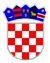 REPUBLIKA HRVATSKAVUKOVARSKO-SRIJEMSKA ŽUPANIJAOPĆINA NEGOSLAVCIOpćinski načelnikKLASA: 402-03/22-01/30URBROJ: 2196-19-01-22-03Negoslavci, 01.09.2022. godine	Na temelju članka 32., stavka 2., točka 2., Statuta Općine Negoslavci („Službeni glasnik Općine Negoslavci“ broj 1/21), i članka 2. Programa demografskih mjera Općine Negoslavci za 2022. godinu  („Službeni glasnik Općine Negoslavci“ broj 1/21), Općinski načelnik Općine Negoslavci dana 01.09.2022. godine donosiO D L U K Uo isplati jednokratnih novčanih pomoći za đake prvakeČlanak 1.Općina Negoslavci će za školsku godinu 2022./2023. dodijeliti jednokratne novčane pomoći u visini od 1.000,00 kn. Pravo na jednokratnu novčanu naknadu ostvaruje svaki učenik prvog razreda Osnovne škole Negoslavci.Članak 2.Općina Negoslavci isplaćuje sredstva iz članka 1. ove Odluke roditeljima/starateljima učenika, na temelju spiska koje dostavlja Osnovna škola Negoslavci, a koji su sastavni dio ove Odluke.Članak 3.Sredstva za provedbu ove Odluke osigurana su u Proračunu Općine Negoslavci za 2022. godinu.Članak 4.Za provedbu ove Odluke zadužuje se Jedinstveni upravni odjel Općine Negoslavci.Članak 5.   Ova Odluka stupa na snagu danom donošenja, a objavit će se u Službenom glasniku Općine Negoslavci i na internet stranici Općine.OPĆINSKI NAČELNIK:Dušan JeckovDostaviti:Računovodstvo,Arhiva, ovdje.